Пояснительная записка
Рабочая программа дополнительного образования в 1-4 классах по ФГОС “Азбука экологии ” составлена на основе авторской программы  Шпотовой  по экологии и формирует у ребёнка понимание жизни как величайшей ценности, что достигается и через непосредственное общение с живым (растениями, зверями, птицами, земноводными), явлениями природы и взаимодействии с природными объектами. Она способствует не только расширению и углублению знаний детей об окружающем мире, но и формирует целостное представление о природе на основе развития интеллектуального потенциала, психического состояния и физического здоровья детей младшего школьного возраста, тем самым развивая экологический аспект современной культуры.Актуальность программы «Азбука экологии» обусловлена тем, что в настоящее время возрастающее влияние человеческого общества на окружающую среду и техногенное давление на биосферу - важнейшие проблемы современности. Одним из выходов из сложившейся ситуации является воспитание экологически грамотного подрастающего поколения.Воспитание экологической культуры – актуальнейшая задача сложившейся социально – культурной ситуации начала 21 века. С развитием цивилизации воздействие людей на природу становилось всё более и более мощным. Сложившееся на Земле положение учёные определяют как экологический кризис. Познание ребёнком мира живого начинается с вещей и явлений, доступных восприятию органами чувств (реальные предметы, материальные модели), и состоит в выявлении причинно-следственных идей упорядоченно и естественно. Осознание ребёнком, что биосфера – это не только человек, но и всё многообразие живой материи, являющейся непременным условием не просто существования, но и развития человечества. Природу нужно изучить экосистемно, начиная с наиболее простых, близко расположенных (сад, река, поле) и кончая всеми обитателями земного шара – единым всеобъемлющим сообществом. Поэтому форма организации знаний в данной программе построена от простого к сложному, от наблюдений к рассуждению.
Программа «Азбука экологии» предназначена для 1-4 классов начальной школы и рассчитана на 4 года (135 часов): 1 класс – 33 ч., 2 класс- 34 ч, 3класс- 34 ч, 4 класс- 34 ч класс. (1 занятие в неделю). Преподавание основано на получении учащимися знаний и навыков в области экологии.
Программа составлена по двум направлениям: в 1-2 классах - познавательно-экологическое; в 3-4 классах - исследовательско-экологическое.
В основе программы лежит принцип научности, принцип доступности, принцип преемственности. Ориентиром в структурировании содержания программы служит принцип полицентризма, который предполагает многомерное видение научной картины живой природы. С опорой на этот принцип в программу заложена “понятийная сетка”, в которую вошли основополагающие понятия: организм, вид, экосистема, природа, живая природа, неживая природа, среда, место обитания, экологическая пища. Принцип гуманизма учтён в программе как обязательное требование – защита жизни, выявление условий для её расцвета – является основной целью программы. Данный принцип преломляет научное знание в систему культуры. Это оказывается возможным на уровне формирования основ научного мировоззрения при обсуждении вопросов: Что такое жизнь? Как сохранить жизнь и человека на Земле?Цель программы: воспитание гуманного, творческого, социально активного человека, уважительно и бережно относящегося к среде своего обитания, к природному достоянию человечества.Задачи программы «Азбука экологии»:1. Формирование у школьников знания основ экологии;2. Научить использовать полученные знания об экологии;3. Обучить работать индивидуально и в группе; отстаивать свою точку зрения;4. Сформировать умение контролировать свое поведение, поступки, чтобы не причинить вреда окружающей среде;5. Воспитать чувство бережного отношения к природе.Ценностными ориентирами содержания данной программы в начальной школе являются:развитие у учащихся эстетического восприятия окружающего мира;формирование представлений о природе как универсальной ценности;изучение народных традиций, отражающих отношение местного населения к природе; развитие умений, связанных с изучением окружающей среды;
развитие устойчивого познавательного интереса к окружающему миру природы;развитие представлений о различных методах познания природы (искусство как метод познания, научные методы);формирование элементарных умений, связанных с выполнением учебного исследования;вовлечение учащихся в реальную деятельность по изучению и сохранению ближайшего природного окружения.Организация деятельности по данной программе создаст условия для достижения следующих личностных, метапредметных и предметных результатов.
Планируемые результаты освоения программыПредметные результаты:– различать и приводить примеры объектов живой и неживой природы;
– называть характерные признаки времен года;
– различать, называть и приводить примеры культурных и дикорастущих растений, диких и домашних животных;
– называть некоторые отличительные признаки основных групп животных (насекомые, рыбы, земноводные, пресмыкающиеся, птицы, звери);
– ухаживать и размножать комнатные растения;
– интерес к познанию мира природы;
– потребность к осуществлению экологически сообразных поступков;
– осознание места и роли человека в биосфере;
– преобладание мотивации гармоничного взаимодействия с природой с точки зрения экологической допустимости.Личностные результаты:– понимание необходимости заботливого и уважительного отношения к окружающей среде;
– ориентация на выполнение основных правил безопасного поведения в природе;
– принятие обучающимися правил здорового образа жизни;
– развитие морально-этического сознания.Метапредметные результаты:Регулятивные:– понимать своё продвижение в овладении содержанием курса;
– замечать и исправлять свои ошибки во время изучения данной программы.Познавательные:– овладение начальными формами исследовательской деятельности;
– понимать информацию, представленную в виде текста, рисунков, схем;
– называть и различать окружающие предметы и их признаки; осуществлять поиск информации при выполнении заданий,
– сравнивать объекты, выделяя сходство и различия;
– устанавливать правильную последовательность событий;
– группировать различные предметы по заданному признаку.Коммуникативные:– участвовать в диалоге при выполнении заданий;
– осуществлять взаимопроверку при работе в парах;
– формирование коммуникативных навыков.Содержание программы реализуется через создание на занятиях проблемных ситуаций, ситуации оценки и прогнозирования последствий поведения человека, ситуации свободного выбора поступка по отношению к природе.Практическая направленность курса осуществляется через творческие задания, игровые задания, практикумы и опытническую работу.Данная программа способствует формированию ценностных ориентиров учащихся, развитию ценностно-смысловой сферы личности на основе общечеловеческих принципов нравственности и гуманизма, развитию широких познавательных интересов и творчества.В результате реализации программы учащиеся должны:Приобрести знания о принятых нормах отношения к природе;Овладеть основными экологическими терминами;Вести наблюдения в природе и в классе под руководством руководителя;Научиться делать заключение на основе наблюдений;Уметь работать индивидуально и в группе;Быть способными отстаивать свою точку зрения;Выполнять правила поведения в природе;Уметь осуществлять уход за комнатными растениями;Самостоятельно осуществлять простейшие операции по посадке и посеву полезных растений;Осознавать связь между состоянием природы и здоровьем человека;Уметь изготовлять экологические памятки.


Формы и методы обученияВ программу внесены разнообразные формы занятий: экскурсии, беседы, наблюдения, практические работы, праздники, участие в экологических акциях, ролевые игры, конкурсы, викторины.Для реализации поставленных целей и задач программы используются такие формы и методы обучения, которые обеспечат воспитание экологически ответственного поведения и отношения ребёнка, а также развития творческих качеств личности.Основные методы организации учебно-воспитательного процесса: исследовательские, практические, объяснительно-иллюстративные, репродуктивные связаны с усвоением готовых знаний, которые сообщаются учителем и затем воспроизводятся учащимися. Им соответствуют такие приемы, как рассказ учителя, объяснение, демонстрация видеофильмов, презентаций.Структура занятий может включать в себя несколько взаимосвязанных по темам, но различных по типу деятельности частей, например, рассказ учителя, игру, разбор иллюстраций, литературных произведений, беседу. Большое внимание уделяется практическим работам.К концу изучения программы учащиеся научатся:- классифицировать природные тела на живые и неживые;- выделять связи живого организма со средой обитания;- устанавливать причины загрязнения воды и предсказывать последствия этого загрязнения;- осознавать значение воды для человека;- сравнивать морской водоём с пресным;- обосновывать обитание птиц в наземно-воздушной среде;- выделять связи птиц с жизнью человека;- соотносить описание и внешний вид птицы с её названием;- изготавливать простейшие кормушки;- соотносить внешний вид птицы с названием;- обосновывать причины уменьшения числа хищных птиц;- объяснять значение хищников в лесу;- объяснять отрицательное влияние человека в лесу;- сравнивать северных и южных животных;- пояснять значение растений в жизни человека;- находить связь условий жизни растений с его внешним видом;- работать компасом, определить температуру;- ориентироваться на местности;- определить возраст деревьев по годичному кольцу;- различать “съедобные” и “несъедобные” грибы;- осознать роль “родного” в жизни человека;- знать свои права и обязанности;- составить свою родословную.Содержание программы для 1 классаЗдравствуй, чудо-природа!1 раздел – “Я и природа”Этот раздел программы направлен на формирование начал экологической культуры, осознанного отношения к природе. В ребенка закладывается первоначальное понимание некоторых аспектов взаимодействия человека с природой: человек, как живое существо, нуждающееся в определенных жизненно необходимых условиях; человек, потребляющий природу и по возможности восстанавливающий ее богатства.Демонстрация: правила поведения на природе, картины художников о природе.Практическая деятельность: экскурсия, наблюдение за живой и неживой природой.2 раздел – “Братья наши меньшие”Учитесь жалеть. Дети учатся общаться, ухаживать за братьями меньшими. Наблюдения за домашними питомцами позволяют узнать многие природные закономерности, взаимосвязи, развивают у детей познавательный интерес.Демонстрация: Н. Пожарицкая “Путешествие к домашним животным”Практическая деятельность: уход за домашними питомцами.3 раздел – “Пернатые друзья”В этом разделе программы дети учатся различать птиц, часто встречающихся в нашей местности. Отводится время на наблюдение за поведением птиц, чтению стихов, рассказов, разгадыванию загадок.Демонстрация: С. Радзиевская “Круглый год”, В. Бианки “Терентий – тетерев”. И.Рахимов “Иллюстрированный справочник по птицам”.Практическая деятельность: изготовление кормушек для птиц, исследовательская работа “Синицы… “полезные” или “вредные” птицы?”.4 раздел – “Путешествие в мир леса”Наблюдения за растениями и животными. В лесу можно найти много примеров, подтверждающих взаимосвязь растений и животных.Демонстрация: В.Бианки “Рассказы и сказки” М.Пришвин “Разговор деревьев”. А.Сладков “Азбука леса”.Практическая деятельность: экскурсии в парк5 раздел – “Экологическая тропа”Дети изучают редкие и исчезающие виды растений и животных Ярославской области, реки и речушки своей местности.Демонстрация: Красная книга Ярославской области.Практическая деятельность: рисование.6 раздел – “Зимний сад на окне”В народе говорят, что комнатные растения цветут только в том доме, где царит мир и любовь между людьми. Поэтому вечнозеленый подоконник в доме, в классе – это показатель хорошей атмосферы в помещении. Дети учатся выращивать и ухаживать за растениями. Проводят опыты и занимаются исследовательской работой о влиянии света на рост комнатных растений.Демонстрация: ростки хлорофитума, горшки, земля.Практическая деятельность: выращивание хлорофитумов.7 раздел – “В мастерской художницы зимы”Мы рисуем зиму.Демонстрация: картина И.Левитана “Золотая осень”, альбом для рисования, цветные карандаши, акварельные краски.Практическая деятельность: конкурс рисунков.8 раздел – “Загадки животного мира”Демонстрация: Ф.Ибрагимова “Красота природы”.Практическая деятельность: сбор информации о диких утках, клестах, оформление выполненные наблюдения в виде сообщения, проекта.9 раздел – “Секреты неживой природы”Сколько интересного происходит с явлениями природы. Здесь дети раскроют секреты неживой природы.Демонстрация: глобус, теллурий.Практическая деятельность: игра “День и ночь”.10 раздел – “Наш досуг”Духовное наследие народа – это прекрасное, бесценное богатство. Мероприятия этого раздела позволяют в интересной форме познавать фольклорные праздники, формировать экологическую культуру детей.Демонстрация: костюмы для праздников.Практическая деятельность: праздникиУчебный планТематическое планирование занятийСодержание программы для 2 класса«Прикосновение к прекрасному»1 раздел – “Войду в природу другом”Природа – колыбель наша. У истоков природы.Демонстрация: осенние приметы.Практическая деятельность: экскурсия в природу.2 раздел – “О чем поют птицы”Какой же лес без гомона птиц? О чем же они поют? Почему в лесу нужно соблюдать тишину?Демонстрация: аудиозапись “Голоса птиц”, И.Рахимов, А.Аринина “Птицы наших лесов”, Сказки-несказки. В.Бианки и Э.Шима.Практическая деятельность: викторина “Птицы наши друзья”.3 раздел – “О грибах и не только”Удивительный мир грибов. Грибы на службе у человека. Что такое “тихая охота”?
Демонстрация: Н.Архипова “О грибах и не только”, стихи Е.Телегиной, В.Левановского, В.Лифшица, муляжи грибов.
Практическая деятельность: КВН “Грибы – это грибы”, составление альбома о грибах.4 раздел – “Жизнь на водоемах”Течет река, бежит ручей… Как зимуют, чем питаются рыбы, раки, бобры и другие обитатели водоемов?Демонстрация: С.Радзиевская “Круглый год”.Практическая деятельность: видеофильм о бобрах.5 раздел – “Удивительный мир бабочек”Красота спасет мир. Давайте, учиться радоваться красоте и беречь ее!Демонстрация: А.Ильясова, Т.Яковенко “Удивительный мир бабочек”.Практическая деятельность: выставка рисунков.6 раздел – “Явления природы”Гремит гром, сверкает молния. А почему? Все хотим знать.Демонстрация: справочное бюро “Почемучка”, Ф.Ибрагимова “Красота природы”.Практическая деятельность: экскурсия.7 раздел – “Мы - юные садоводы”.Труд кормит, а лень портит. Витаминная грядка. Искусство составления букетов.Демонстрация: загадки об овощах, цветах.Практическая деятельность: игра “Сложи овощ”, исследовательская.Учебный планТематическое планирование занятийСодержание программы для 3 класса“В чудный мир экологических открытий…”“Нет правды без любви к природе. 
Любви к природе нет без чувства красоты”.
Ян. Полонский1 раздел “Я - юный исследователь и следопыт”. (3 часа)Что означает слово “исследователь”? Что делает следопыт? Знакомство с оборудованием, необходимым для работы в природе. Компас, лупа, полевой дневник. Журнал инструктажа по технике безопасности.Демонстрация: полевой журнал для записей наблюдений. Микроскоп из пластикового стаканчика.Экскурсия в парк. “Разноцветная ярмарка.Практическая деятельность: проведение инструктажа.Творческая работа: сочинение “Осень.. . Очей очарованья”.2 раздел. “Лес - верный друг человека”. (4 часа)Учёный-эколог Франко Тасси и его “10 заповедей друзей леса”. Структура леса, типы. Сосновые, еловые, кедровые, лиственные леса. Тайга. “Лесные этажи”. Экологическая ценность лесов. Разновидность деревьев в лесу.Демонстрация: “10 заповедей друзей леса”. Произведения писателей и поэтов на тему “Лес”. Плакаты. Видеофильм “Тайны деревьев”.Экологическая экскурсия в лес.Практическая деятельность: сбор материалов, шишек, коряги.Исследовательская работа: “Шишки еловые, шишки сосновые”. (Общие и различия).Творческая деятельность: “В лесной мастерской” (поделки из природных материалов).3 раздел. “Страницы биографии деревьев”. (2 часа)Как узнать возраст дерева? Влияние времен года на рост дерева. Долголетние и недолговечные деревья. Как узнать возраст деревьев? Что такое годичное кольцо? Экологические необходимости влияния на роста и жизни дерева. Корни – “добытчики” и проводники дерева.Демонстрация: плакаты, схемы строения дерева Коллекция годовых колец разных видов деревьев. А. В. Гавеман. “Лес”. Семейные альбомы.Экскурсия в лесхоз. Встреча с рабочими.Практическая деятельность: определение по годичным кольцам возраст деревьев.4 раздел. “Лесные пожары”. (1 час)Экологические проблемы и охрана природы в зоне лесов. Причины экологических проблем. Что зависит от каждого из нас. Чем страшен клещевой энцефалит?Демонстрация: видеофильм “Лесные пожары”.Практическая деятельность: составление памятки “Как вести себя в лесу”. Как уберечься от беды?5 раздел. “Наш край - край лесов и лесных богатств”. (4 часа)Что мы знаем о наших лесах? Лесные массивы. Флора и фауна наших лесов. Народные промыслы. Лесные богатства. Лекарственные растения наших лесов. Влияние лесного воздуха на человека. Экосистема леса. Пищевые цепи и сети. Почва леса.Демонстрация: картина И.И. Шишкина “Утро в сосновом бору”. Тетрадь - альбом творческих работ детей, посвященных природе родного края. Публикации работ детей на страницах газет.Практическая деятельность: сбор материалов по истории нашего леспромхоза и о труде наших земляков в этом лесхозе.Творческая работа: составление кроссвордов на тему “В лесах наших…” (конкурс). Литературно-творческие работы на страницах газеты «Гаврилов-Ямский вестник». Участие в конкурсах на экологические темы.Конференция: “День открытых дверей”. Обобщение материалов поисковой работы за круглым столом “Рассказывают наши деды и бабушки”.6 раздел. “Достучаться до каждого сердца”. (5 часов)“Зелёный щит” нуждается в защите. Закон об охране живой природы. Заказники Гаврилов-Ямского района. Территория, богатства. Разновидности живой природы, занесённые в Красную книгу. Роль заказника в экологическом воспитании будущего поколения. Фотоснимки интересных животных и птиц. Красная книга Ярославской области.Экскурсия в лесхоз.“У нас в гостях …” (встреча с работниками лесхоза)

7 раздел. “Тихий уголок детства”. (5 часа)Родники наши.
Животный мир. Наши луга и просторы. Реки и речушки Гаврилов-Ямского района. Дары природы: грибы, ягоды, орех.
Иллюстрации животного мира и растений нашего края.
Практическая деятельность: уборка территории школы, мусора возле дорог. Очистка родников. Посадка деревьев (весной).
Проведение праздника “День птиц” (конкурс скворечников).
Творческая работа: сочинение “С чего начинается Родина?”8 раздел. “Зелёная аптека матери - природы”. (1 час)Лекарственные растения нашей местности. Места произрастания лекарственных растений. Способы приготовления отваров при различных заболеваниях (при простуде, витаминный чай). Правила сбора лекарственных растений. Чудодейственный чай природный: мята, душица, зверобой, шиповник, цикорий, иван-чай и другие.
Демонстрации: Иллюстрации лекарственных растений и демонстрация засушенных лекарственных растений, собранных учащимися.
Экскурсия в лес, в парк. Сбор лекарственных трав.
Практическая деятельность: запись рецептов и изготовление отваров из лекарственных трав.9 раздел. “Земля - наш общий дом”. (4 часа)Наш дом - планета Земля. Защита Земли, её разнообразия и красоты - священный долг каждого человека. Что означает слово “Хартия Земли”. Как и зачем создали Хартию Земли? Хартия Земли - это декларация фундаментальных принципов для построения справедливого, устойчивого и мирного глобального сообщества в 21 веке. Основные положения: уважение к Земле и ко всему живому, забота о животном мире с чувством понимания, сострадания и любви, сохранять богатство и красоту Земли для настоящего и будущих поколений. Экологическая целостностьДемонстрация: “Хартия Земли” (учебное пособие). Плакаты. Цветные иллюстрации. Словарь.Творческая работа: сочинения на тему “Какая будет Земля через 25 лет?”, “Мы - будущее планеты Земле”, “Чтобы спокойно жить на земле”. Создание рекламных роликов на экономное использование воды (особенно летом) и электроэнергию.Фотоконкурс “Остановись, мгновение… Ты прекрасна!” (фотоснимки родного края).10 раздел. “Человек изменяет Землю. Экологические катастрофы”. (2 часа)Масштабы влияния человека на земную кору. Скупой платит дважды. Использование природных богатств.
Влияние автомобильного транспорта на экологию (выхлопные газы). Глобальное потепление климата, в чём причина и чем грозит всему человечеству и всему живому на Земле.
Практическое занятие: сбор подписей против загрязнения окружающей среды “Мусор ... - на свалку, отходы... - в ведро”.11 раздел. “В здоровом теле - здоровый дух”. (3 часа)Что нужно для сохранения здоровья? Жизненные потребности человека. Пища и энергия. Витамины и их источники. Физический труд и отдых. Закаливание организма. Вредные привычки. Как устранить “вредных”…Демонстрация: Видеоматериал “Витамины от слова “вита”.Экскурсия: культпоходы на лыжах, пешком.Практическая деятельность: физкультминутки, динамические паузы. Подвижные игры. Заполнение карты “Листок здоровья”. Летний отдых.Заключительное занятие. “Жить - чтобы жить”(обобщение и анализ работы)Учебный планТематическое планирование занятий (34 часа)Содержание программы для 4 класса“Этот мир придуман не нами”“Люди! Будьте бдительны! Я вас люблю!”.
Юлиус Фучик1 раздел. “Мы живем на Земле”. (3 часа)Что такое Галактика? Планеты, звезды, самые яркие звезды. Созвездия. Солнце и Солнечная система. Луна - спутник Земли. Лунный календарь (лунные фазы). Влияние лунного календаря на здоровье человекаДемонстрация: видеофильм “Наша Вселенная”. Книга “Атлас Земли”, “Только факты”. (Ридерз Дайджест”)Практическая деятельность: наблюдение за Луной.2 раздел. “Земля - планета Солнечной системы”. (4 часа)Размеры Планеты Земля. Что внутри Земли? Строение Земли. Вулканы и землетрясения. Сокровища недр. День и ночь. Экология планеты земля.Демонстрация: картина “Последний день Помпея”. Раздаточный материал - полезные ископаемые.Практическая деятельность: викторина “В гостях у хозяйки медной горы”.3 раздел. “И на север и на юг …”. (4 часа)Стороны света: север, юг, восток, запад. Глобус, карта. Экватор. Полюсы. Определение сторон света по звёздам.Демонстрация: глобус, карты разного типа, компас. Глобус, сделанный выдающимся татарским просветителем, учёным Каюмым Насри.Практическая деятельность: “Если ты заблудился в лесу” (как можно ориентироваться на местности при отсутствии компаса). Составление схемы карты своего района.Исследовательская работа: “Исследуем ночное небо”.4 раздел. “Воздушная подушка нашей планеты”. (3 часа)Атмосфера Земли. Слои атмосферы. Защитная способность атмосферы. Озоновой слой и влияние его на экологию нашей земли. Атмосферные явления - полярное сияние, радуга. Космическое пространство. Первые шаги в космосе. Человек в космосе. Притяжение земли. Наши космонавты. Если жизнь на Марсе. Фантастика и реальность.Демонстрация: видеофильм “Человек в космосе”. Альбом про космонавтов.Практическая деятельность: конкурс рисунков “Самая, самая…радуга”.5 раздел. “У природы нет плохой погоды”. (6 часов)Вращение Земли вокруг Солнца. Смена времён года. Изменения в природе. Температура воздуха. Откуда берутся снег и дождь? Вода - наше богатство. Живая и мёртвая вода. Запас питьевой воды. Экология водных ресурсов. Гром и молния. Облака. Ветер и шкала Бофорта. Ураганы и торнадо. Как уберечься от бедствий?Демонстрация: таблица смены времён года, термометр. Дневник наблюдений прогноза погоды. Телевизионный просмотр прогноза погоды.Экскурсия: лыжный поход в зимний лес.Практическая деятельность: творческая работа – сочинение по наблюдениям “Ах ты, Зимушка – зима!”. Проведение акции “Птичья столовая”.6 раздел. “Мы - земляне”. (2 часа)Земля - единственная планета во Вселенной, где существует жизнь. Происхождение жизни на Земле. Эволюция человечества. Наши предки. Современный человек. Происхождение рас. Народность и нация. Родной язык. Двуязычие.Демонстрация: генеалогическое древо человека (таблица). Политическая карта мира. Карта Ярославской области.Практическая деятельность: работа по картам. Игра-КВН “Ребята, давайте жить дружно!”Творческая работа: письмо другу “Я вам пишу….”.7 раздел. “Человек - это звучит гордо!”. (4 часа)Самое разумное существо на земле. Строение тела человека. Познания мира. Защитный покров организма. Гигиена человеческого тела. Индивидуальное развитие. Человеческие возможности. Человек - часть природы, социальный продукт. Место каждого в обществе. Каждый имеет права, у всех имеется обязанности. Декларация прав человека. Правила дорожного движения. Конституция – Основной закон жизни.Демонстрация: макет скелета человека. Презентация “Что может человек?”. Папка “Всё о человеке”.Экскурсия в школьный медпункт “Ищем ответы на вопросы”.Практическая деятельность: составление режима дня (индивидуальный). Выполнение норм по физической культуре.8 раздел. “Я - сын своего народа”. (4 часа)Моя страна – Россия. Гимн. Герб и Флаг. Мой народ. История народа. Культура и быт моих предков. Мой адрес – город Гаврилов-Ям.Экскурсия в краеведческий музей города.Практическая деятельность: проведение народных праздников. Встреча с пожилыми людьми, сбор материалов по истории города.9 раздел. “Моя родословная”. (3 часа)Семья, члены семьи. Информация обо всех родственниках. История происхождения имен и фамилий в вашей семье. Традиции семьи. Генеалогическое древо. Лента времени жизни.Практическая деятельность: сбор информации обо всех родственниках, составление таблицы. Конкурс “Моя родословная”.Поисковая работа: “Тайны наших имён”.Заключительное занятие
Учебный планТематическое планирование занятий (34 часа)

Ожидаемые результаты:Предметные результаты:– различать и приводить примеры объектов живой и неживой природы;
– называть характерные признаки времен года;
– различать, называть и приводить примеры культурных и дикорастущих растений, диких и домашних животных;
– называть некоторые отличительные признаки основных групп животных (насекомые, рыбы, земноводные, пресмыкающиеся, птицы, звери);
– ухаживать и размножать комнатные растения;
– интерес к познанию мира природы;
– потребность к осуществлению экологически сообразных поступков;
– осознание места и роли человека в биосфере;
– преобладание мотивации гармоничного взаимодействия с природой с точки зрения экологической допустимости.Личностные результаты:– понимание необходимости заботливого и уважительного отношения к окружающей среде;
– ориентация на выполнение основных правил безопасного поведения в природе;
– принятие обучающимися правил здорового образа жизни;
– развитие морально-этического сознания.Метапредметные результаты:Регулятивные:– понимать своё продвижение в овладении содержанием курса;
– замечать и исправлять свои ошибки во время изучения данной программы.Познавательные:– овладение начальными формами исследовательской деятельности;
– понимать информацию, представленную в виде текста, рисунков, схем;
– называть и различать окружающие предметы и их признаки; осуществлять поиск информации при выполнении заданий,
– сравнивать объекты, выделяя сходство и различия;
– устанавливать правильную последовательность событий;
– группировать различные предметы по заданному признаку.Коммуникативные:– участвовать в диалоге при выполнении заданий;
– осуществлять взаимопроверку при работе в парах;
– формирование коммуникативных навыков.Информационные ресурсыДля педагога:Академия педагогических наук СССР. Что такое? Кто такой? Москва. Изд. “Педагогика”. 1975..Министерство экологии и природных ресурсов РТ АН. Красная книга РТК.: “Идел-пресс”, 2 Культура здоровой жизни. Спецвыпуск. 2003 г.Ридерз Дайджест. Только факты. (Справочник для всей семьи).Рыжова Н.А. “Не просто сказки” (экологические рассказы, сказки, праздники). М. 2006.Для учащихся:Архипова Н.С. “О грибах и не только”. К.:ООО “Фолиантъ”, 2008.Бианки В.В. “Терентий – тетерев”, “Рассказы и сказки”.Большой географический Атлас школьника. М.: “АСТ-ПРЕСС”, 2005.Гавеман. А. В. Лес. Москва. Детгиз. 1959.Детские развивающие и познавательные журналы.Ибрагимова Ф.З. Красота природы. Книга для дополнительного чтения для нач. классов общеобразовательной школы. – К.: Магариф, 2002.Ильясова Д.А., Яковенко Т.В. “Удивительный мир бабочек” К.: “Фолиантъ”, 2008.Толстой.Л.Н. “Рассказы о животных” М.: Детская литература, 1984.Лях В. И. Физкультура - мой друг. . “Идель-Пресс”. 2006.Мамин-Сибиряк Д.Н. “Серая Шейка” М.: Детская литература, 1982.Минакова Е.А. “Экология для малышей”. К.: “Фолиантъ”, 2008.Пришвин М.М. “Разговор деревьев”.Паустовский К.Г. “Повесть о лесах” М.: Детская литература, 1982.Рахимов И., Аринина А. “Птицы наших лесов” К.: “Фолиантъ”, 2008Светлова Инна. Атлас Земли. Москва. “Эксмо”. 2007.Хасанов Г.Х. “Времена года” (повести и рассказы) К.: Тат. книжное издательство, 1991.«Юный эколог» 1-4 классы. Авторы-составители Ю.Н. Александрова,
Л.Д. Ласкина, Н.В. Николаева. – Волгоград: Учитель, 2010.ЛитератураШабельник Е. С., Каширцева Е. Г. Ваши права: Книга для учащихся нач. классов. М. Изд-во “Вита-Пресс”. 1996.Шаехов Д.М. Откуда дует ветер. 2008.Шакирова Т.Р. Птицы. 2007.№
п/пНаименование разделаВсего часовВ том числе занятияВ том числе занятия№
п/пНаименование разделаВсего часовТеоретич.Практич.1Я и природа4222Братья наши меньшие4223Пернатые друзья3124Путешествие в мир леса5325Экологическая тропа2116Зимний сад на окне2117В мастерской художницы Зимы118Загадки животного мира3219Секреты неживой природы32110Наш досуг514Итого:Итого:331518№ п/пРаздел. Тема занятияКол.
часовТеорет.Практ.Экскурс.Виды деятельностиЯ и природа42111Экологическая тропа осенней экскурсии. Сбор природного материала1Сбор природного материала, рассматривание плодов и семян растений2Как вести себя на природе1Знакомство с правилами поведения в природе, изготовление буклетов3Природа в творчестве художников. Зарисовка и раскрашивание осенних деревьев и листьев1Зарисовка и раскрашивание осенних деревьев и листьев4Пр. занятие. Творческая мастерская. Осенняя гостиная1Поделки из природных материаловБратья наши меньшие4225Домашние животные. Кроссворд “Кто есть кто?”1Разгадывание кроссворда6Чем мы кормим домашних животных1Наблюдения за повадками домашних животных7Как ухаживать за своим питомцем1Практическая работа8Творческая мастерская. Объемное моделирование из природных материалов. “Домашние животные”1Лепка фигурок животных из пластилина; вырезание фигурок животных из бумагиПернатые друзья3129Местные виды птиц1Рассматривание чучел птиц10Столовая для птиц. Изготовление кормушек1Изготовление и развешивание простейших кормушек для птиц11Экологическая викторина “Птицы – наши друзья”1Участие в экологической викторинеПутешествие в мир леса531112Взаимосвязь растений и животных1Составление цепей питания13Следы на снегу1Игра «Угадай чей след»14Лес и наше здоровье. Дары леса1Изготовление аппликации «Дары леса»15Природа – источник творческого вдохновения1Рассматривание картин, прослушивание музыкальных композиций, стихов о природе16Экскурсия в парк1Экскурсия, наблюдение за природойЭкологическая тропа21117Редкие и исчезающие виды растений и животных Ярославской области1Знакомство с Красной книгой Ярославской области18Родники нашей местности1Знакомство с реками и речушками Борисоглебского района, сообщениеЗимний сад на окне21119Комнатные растения.1Знакомство с разными видами комнатных растений, рассматривание гербария цветковых растений20Влияние света на рост и развитие комнатных растений. Исслед. работа1Исследовательская работаВ мастерской художницы Зимы1121“Красавица - зима”. Конкурс рисунков1Рисование рисунков на тему: «Красавица зима»Загадки животного мира32122Любопытные факты о живой природе1сообщения23Это интересно! Сбор информации о клестах124Зимовье зверей. Коллективная работа из солёного теста “Звери в зимнем лесу”1Лепка из соленого тестаСекреты неживой природы32125Смена дня и ночи1Определение времени по часам26Смена времен года1с27Наш друг - эхо. Экскурсия в парк1экскурсияНаш досуг614128Экскурсия в природу. Экологическая операция “Сделаем берег реки чище!”1экскурсия29Акция “ Сделай двор чище!” (Озеленение школьного двора)1Участие в акции30Коллективная работа “Изготовление и вывешивание скворечников”1Изготовление и вывешивание скворечников31Практическая работа “Пересадка и уход за комнатными растениями в классном уголке природы”1Практическая работа32Коллективная работа “Весенние цветы в вазе”1Работа в группах33Подведение итогов. Викторина1викторинаИтого3315117№
п/пНаименование разделаВсего часовВ том числе занятияВ том числе занятия№
п/пНаименование разделаВсего часовтеор.практ.1В гостях у природы5322Пернатые наши друзья9633О грибах и не только4314Жизнь на водоемах5325Удивительный мир насекомых3216Явления природы3127Мы юные садоводы413№
п/пРаздел. Тема занятияКол.
часовТеорет.Практ.Экскурс.Виды деятельностиВ гостях у природы53111Что такое “экология”?1Знакомство с понятием «Экология»2Ель – кормилица. Лесной час1Интересные факты об ели3Почемучкины книжки1Чтение книг о природе, обсуждение прочитанного4Умеешь ли ты видеть необычное в обычном. Поделки из природных материалов1Изготовление поделок из природного иатериала5Игра «Джунгли зовут!»1играПернатые – наши друзья96216.Ястреб-тетеревятник – самый быстрый и грозный охотник леса1Сообщение, прослушивание записи «Голоса птиц», изготовление аппликаций, лепка фигурок из пластилина7.Горлица – лесной голубок1Сообщение, прослушивание записи «Голоса птиц», изготовление аппликаций, лепка фигурок из пластилина8.Филин – самый крупный из наших сов1Сообщение, прослушивание записи «Голоса птиц», изготовление аппликаций, лепка фигурок из пластилина9.Кукушка – хитрая птица1Сообщение, прослушивание записи «Голоса птиц», изготовление аппликаций, лепка фигурок из пластилина10.Лесной доктор – большой пестрый дятел.1Сообщение, прослушивание записи «Голоса птиц», изготовление аппликаций, лепка фигурок из пластилина11.Клесту не страшен холод1Сообщение, прослушивание записи «Голоса птиц», изготовление аппликаций, лепка фигурок из пластилина12.Заказники Гаврилов-Ямского района. Разновидности птиц.113.КВН “Птицы наши друзья”1КВН14.Экологическая акция “Берегите птиц!” Экскурсия в природу1Экскурсия, наблюдение за жизнью птицО грибах и не только43115.Съедобные и несъедобные грибы1Лепка грибов из пластилина, рисование гриба вместе с деревом;Составление альбома-справочника16.Грибы, выращенные на грядке и растущие на деревьях1Лепка грибов из пластилина, рисование гриба вместе с деревом;Составление альбома-справочника17.Грибная угадайка1Лепка грибов из пластилина, рисование гриба вместе с деревом;Составление альбома-справочника18.Грибы на службе у человека. Составление альбома-справочника о грибах.1Лепка грибов из пластилина, рисование гриба вместе с деревом;Составление альбома-справочникаЖизнь на водоемах53219.Рыбы. Рыбий язык1Просмотр видеофильма, изготовление оригами20.Аквариумные рыбки1Просмотр видеофильма, изготовление оригами21.Неуклюжий рак. Где он зимуют?1Просмотр видеофильма, изготовление оригами22.Чья это хатка? Видеофильм1Просмотр видеофильма, изготовление оригами23.Оригами. “Рыбки в аквариуме”1Просмотр видеофильма, изготовление оригамиУдивительный мир насекомых32124.Бабочки, занесенные в Красную книгу Ярославской области1Рассматривание коллекций насекомых, изготовление аппликации25.Искусные строители: муравьи и пчелы.1Рассматривание коллекций насекомых, изготовление аппликации26.Природа и фантазия. Пр. занятие1Рассматривание коллекций насекомых, изготовление аппликацииХочу все знать. Об интересных явлениях природы31227.Гроза… Гремит гром, сверкает молния. Как и почему?1Правила поведения при грозе28.Снег. Лед. Вода. Их свойства. Причины загрязнения. Исслед. работа1Правила поведения при грозе29Экскурсия на реку Унда1Правила поведения при грозеМы юные садоводы51330Мы исследуем почву. Исслед. работа1Опыты по определению состава почвы, изготовление аппликации «Обитатели почвы»31Искусство составления букетов.1Опыты по определению состава почвы, изготовление аппликации «Обитатели почвы»32.Все цвета радуги. Буклет о садовых цветах1Опыты по определению состава почвы, изготовление аппликации «Обитатели почвы»33.Экскурсия на пришкольный участок1Опыты по определению состава почвы, изготовление аппликации «Обитатели почвы»34Итоговое занятие. Экологическая играИтого:342014№
п/пНаименование раздела.Всего часовВ том числе занятияВ том числе занятия№
п/пНаименование раздела.Всего часовТеор.Практ.1.Я - юный исследователь и следопыт3122.Лес - верный друг человека4133.Страницы биографии дерева2114.Лесные пожары2115.Наш край - край лесов и лесных богатств4136.Достучаться до каждого сердца5147.Тихий уголок детства5148.Зелёная чайхана матери- природы119.Земля - наш общий дом41310.Экологические катастрофы - беда нашей природы21111.В здоровом теле - здоровый дух311Итого341024№ п/пРаздел. Тема занятия.Кол. часовИз нихИз нихИз нихВиды деятельности№ п/пРаздел. Тема занятия.Кол. часовТеорет.Прак.Экскур.Виды деятельностиЯ - юный исследователь и следопыт31111.Экологические связи в живой природе1Рассматривание экологических связей в живой природе на примере дубового леса «Дуб и все вокруг него». Знакомство с правилами исследовательской работы2.Экскурсия в осенний лес «Разноцветная ярмарка»1Наблюдение осенних изменений в природе, сбор природного материала для поделок3.Творческая работа- сочинение “Осень… Очей очарованье”.1Написание сочиненияЛес - верный друг человека41214.Флора и фауна наших лесов. Лёгкие нашей планеты1Работа с атласом-определителем5.Экологическая ценность лесов. Разновидность деревьев в лесу.1экскурсия6.Сосновые, еловые, кедровые, лиственные леса. Тайга. “Лесные этажи”. 1Просмотр видеофильма «Тайны деревьев» Сбор и исследование шишек7.Учёный-эколог Франко Тасси и его “10 заповедей друзей леса»
1Изготовление поделок из природного материалаСтраницы биографии дерева2118.Сколько лет дереву? Исследовательская работа1Разглядывание коры дерева с помощью лупы, исследование спила дерева, изготовление классного плаката «Обещание деревьям»9.Изготовление классного плаката «Обещание деревьям»1Разглядывание коры дерева с помощью лупы, исследование спила дерева, изготовление классного плаката «Обещание деревьям»Лесные пожары1110.Экологические проблемы и охрана природы в зоне лесов. Причины экологических проблем.1Правила поведения при пожаре, составление памятки «Как вести себя в лесу»Наш край – край лесов и лесных богатств412111.Экосистема леса. Пищевые цепи и сети. Почва леса.1Работа с атласом-определителем, пр. р. по распознаванию встречающихся в нашей местности растений и животных12 .Деревья – главные растения леса.1Виртуальная экскурсия: «Дом-музей И.И.Шишкина в городе Елабуга»13.Растительный и животный мир леса1Изготовление аппликации, рисование на тему «Растительный и животный мир леса14.КВН: «Знаем ли мы свой лес?»1Достучаться до каждого сердца.513115.Чудо природы - заповедники1Заочное путешествие по заповедникам нашей страны16.Деловая игра «Достучаться до каждого сердца»1игра17Красная книга Ярославской области1Знакомство с живыми существами, которым угрожает исчезновение18.Реки и речушки Гаврилов-Ямского района1Экскурсия на берег реки Которосль19.Если хочешь жить долго - посади дерево. Встреча с работниками лесхоза1Посадка дерева или кустарникаТихий уголок детства513120.Наша область на карте России. Гаврилов-Ямский район, местонахождение на карте Ярославской области. Конкурс чтецов о природе «Вот моя деревня, вот мой дом родной!»1Чтение стихотворений о природе местных авторов21.Наше экологическое богатство - парк (наблюдение за экосистемой окружающей среды)1Экскурсия в парк22.Конкурс рисунков «Любимый уголок родного города». Фотоконкурс «Достопримечательности города Гаврилов-Ям»1Рисование рисунков23.Проведение “Дня птиц”. Конкурс скворечников1Участие в акции, развешивание скворечников24.Творческая работа - сочинение “Вижу чудное приволье”.1Написание сочиненияЗелёная чайная матери- природы125.Лекарственные растения нашей местности1 Работа с атласом-определителем, сбор лекарственных трав;
запись рецептов и изготовление отваров из лекарственных травЗемля - наш общий дом41326.Хартия Земли - спасение нашей планеты127.Наш дом - планета Земля. 128.Сочинение на тему “Какая будет Земля через 25 лет?”Написание сочинения29.Фотоконкурс “Остановись, мгновение! Ты прекрасна!”1Фотоснимки родного краяЭкологические катастрофы - беда нашей природы21130.Использование природных богатств.131.Экологические проблемы планеты.1Мы – против загрязнения (сбор подписей)В здоровом теле - здоровый дух.311132.Полезные и вредные привычки.1Просмотр видеоматериала “Витамины от слова “вита”; составление меню рационального питания33.Правила здорового образа жизни. 1Составление режима дня, комплекса утренней гимнастики,34.Подвижные игры на свежем воздухе1Подвижные игрыИтого349169№
п/пНаименование разделаВсего часовВ том числе занятияВ том числе занятия№
п/пНаименование разделаВсего часовТеор.Практ.1.Вселенная и наша планета3122.Земля - планета Солнечной системы4223.И на север, и на юг4134.Воздушная подушка Земли3215.У природы нет плохой погоды6156.Мы - земляне2117.Человек - звучит гордо!4138.Я - сын своего народа4139.Моя фамилия - моя гордость!33Заключение11Итого341034№Раздел. Тема занятияКол.
часовИз них.Из них.Из них.Из них.Из них.Из них.Виды деятельности№Теор.Практ.Практ.Экск.Экск.Вселенная и наша планета31122Просмотр видеофильма “Наша Вселенная”. 1Что такое Галактика? Планеты, звезды, самые яркие звезды. Созвездия. Солнце и Солнечная система.11Просмотр видеофильма “Наша Вселенная”. 2.Луна - спутник Земли. Солнечный и лунный календари. Осенние и весен-ние работы в саду в огороде.11Просмотр видеофильма “Наша Вселенная”. 3.Влияние лунного календаря на здоровье человека11 Определение лунных фаз, новая и старая ЛунаЗемля - планета Солнечной системы4221111 Просмотр видеофильма «Солнечный круг, небо вокруг» Изучение полезных ископаемых “Откуда берется нефть?”.1.Размеры планета Земля.11 Просмотр видеофильма «Солнечный круг, небо вокруг» Изучение полезных ископаемых “Откуда берется нефть?”.2.Строение Земли. Вулканы и землетрясения. Сокровища недр. Экология планеты земля.1 Просмотр видеофильма «Солнечный круг, небо вокруг» Изучение полезных ископаемых “Откуда берется нефть?”.2Экологические проблемы нефтяной промышленности Просмотр видеофильма «Солнечный круг, небо вокруг» Изучение полезных ископаемых “Откуда берется нефть?”.4.Игра-викторина “В гостях у хозяйки медной горы”11 Просмотр видеофильма «Солнечный круг, небо вокруг» Изучение полезных ископаемых “Откуда берется нефть?”.И на север и на юг…4112211 Составление памяткиДомашнее наблюдение звездного неба1.Глобус - макет планеты Земля. Краткое ознакомление с мифами о сотворении мира.11 Составление памяткиДомашнее наблюдение звездного неба2.Экскурсия в лес. “Если ты заблудился в лесу” (ориентация на местности без компаса)11 Составление памяткиДомашнее наблюдение звездного неба3.Практическое занятие. Составление карты своего края11 Составление памяткиДомашнее наблюдение звездного неба4.Исследовательская работа “Звездочка моя, ясная”11 Составление памяткиДомашнее наблюдение звездного небаВоздушная подушка нашей планеты32211Просмотр видеофильма “Человек в космосе”; альбом про космонавтов.Виртуальная экскурсия на космодром.1.Озоновой слой и влияние его на экологию нашей земли.11Просмотр видеофильма “Человек в космосе”; альбом про космонавтов.Виртуальная экскурсия на космодром.2.Космическое пространство. Первые шаги в космосе. Человек в космосе. Притяжение земли. Наши космонавты.11Просмотр видеофильма “Человек в космосе”; альбом про космонавтов.Виртуальная экскурсия на космодром.3.Атмосферные явления - полярное сияние, радуга.Конкурс рисунков “Самая, самая ….радуга-дуга”.11Просмотр видеофильма “Человек в космосе”; альбом про космонавтов.Виртуальная экскурсия на космодром.У природы нет плохой погоды6114411Практическая деятельность: “Если ты заблудился в лесу” (как можно ориентироваться на местности при отсутствии компаса);Участие в акции «Птичья столовая»1.Смена времён года. Откуда что берётся?11Практическая деятельность: “Если ты заблудился в лесу” (как можно ориентироваться на местности при отсутствии компаса);Участие в акции «Птичья столовая»2.Прогноз погоды на сегодня (практ. занятие). Влияние погодных условий на развитие народного хозяйства.11Практическая деятельность: “Если ты заблудился в лесу” (как можно ориентироваться на местности при отсутствии компаса);Участие в акции «Птичья столовая»3.Поисковая работа “Народные приметы о погоде”. (Сравнение с приметами своего края)11Практическая деятельность: “Если ты заблудился в лесу” (как можно ориентироваться на местности при отсутствии компаса);Участие в акции «Птичья столовая»4.Экскурсия в зимний парк. Проведение акции “Птичья столовая”11Практическая деятельность: “Если ты заблудился в лесу” (как можно ориентироваться на местности при отсутствии компаса);Участие в акции «Птичья столовая»5.Вода - наше богатство. Экология водных ресурсов. Живая и мёртвая вода. 1 1Практическая деятельность: “Если ты заблудился в лесу” (как можно ориентироваться на местности при отсутствии компаса);Участие в акции «Птичья столовая»6.Творческая работа-сочинение по наблюдениям “Ах ты, Зимушка-зима!”. Публикации на страницах газеты11Практическая деятельность: “Если ты заблудился в лесу” (как можно ориентироваться на местности при отсутствии компаса);Участие в акции «Птичья столовая»Мы - земляне21111Составление генеалогического древа человекаПрактическая деятельность: работа по картам; написание письма другу “Я вам пишу….”.1.Происхождение жизни на земле. Игра «Знаете ли Вы?»11Составление генеалогического древа человекаПрактическая деятельность: работа по картам; написание письма другу “Я вам пишу….”.2.Политическая карта мира. Карта Ярославской области.Творческая работа: письмо другу “Я вам пишу….”.11Составление генеалогического древа человекаПрактическая деятельность: работа по картам; написание письма другу “Я вам пишу….”....Человек – это звучит гордо!41133Демонстрация: макет скелета человека. Презентация “Что может человек?”.Составление режима дня (индивидуальный)1.Самое разумное существо на земле (ознакомление со строением тела человека). Человеческие возможности.11Демонстрация: макет скелета человека. Презентация “Что может человек?”.Составление режима дня (индивидуальный)2.Гигиена человеческого тела. Составление режима дня. Экскурсия в школьный медпункт “Ищем ответы на вопросы”.11Демонстрация: макет скелета человека. Презентация “Что может человек?”.Составление режима дня (индивидуальный)3.Декларация прав человека. Конституция – Основной закон жизни.11Демонстрация: макет скелета человека. Презентация “Что может человек?”.Составление режима дня (индивидуальный)4.Интеллектуальная игра: «Каждый человек имеет право….!»11Демонстрация: макет скелета человека. Презентация “Что может человек?”.Составление режима дня (индивидуальный)Я - сын своего народа4112211Экскурсия в краеведческий музей города.Встреча с пожилыми людьми, сбор материалов по истории города.1Мой адрес - Россия, Ярославская область, Гаврилов-Ямский район, город Гаврилов-Ям Символика района, города1Экскурсия в краеведческий музей города.Встреча с пожилыми людьми, сбор материалов по истории города.2История народа. Культура и быт моих предков.11Экскурсия в краеведческий музей города.Встреча с пожилыми людьми, сбор материалов по истории города.3Экскурсия в краеведческий музей11Экскурсия в краеведческий музей города.Встреча с пожилыми людьми, сбор материалов по истории города.4Исследовательская работа “Без прошлого нет будущего”. (Сбор материалов по истории города.)11Моя фамилия - моя гордость33 Сбор информации обо всех родственниках. История происхождения имен и фамилий в вашей семье. Традиции семьи. Генеалогическое древо.Конкурс “Моя родословная” Сбор информации обо всех родственниках. История происхождения имен и фамилий в вашей семье. Традиции семьи. Генеалогическое древо.Конкурс “Моя родословная” Сбор информации обо всех родственниках. История происхождения имен и фамилий в вашей семье. Традиции семьи. Генеалогическое древо.Конкурс “Моя родословная”1.Это моя семья. Информация обо всех родственниках.1 Сбор информации обо всех родственниках. История происхождения имен и фамилий в вашей семье. Традиции семьи. Генеалогическое древо.Конкурс “Моя родословная” Сбор информации обо всех родственниках. История происхождения имен и фамилий в вашей семье. Традиции семьи. Генеалогическое древо.Конкурс “Моя родословная” Сбор информации обо всех родственниках. История происхождения имен и фамилий в вашей семье. Традиции семьи. Генеалогическое древо.Конкурс “Моя родословная”2.Поисковая работа “Что в имени твоём?”1 Сбор информации обо всех родственниках. История происхождения имен и фамилий в вашей семье. Традиции семьи. Генеалогическое древо.Конкурс “Моя родословная” Сбор информации обо всех родственниках. История происхождения имен и фамилий в вашей семье. Традиции семьи. Генеалогическое древо.Конкурс “Моя родословная” Сбор информации обо всех родственниках. История происхождения имен и фамилий в вашей семье. Традиции семьи. Генеалогическое древо.Конкурс “Моя родословная”3.Составление генеологического древа своей семьи1 Сбор информации обо всех родственниках. История происхождения имен и фамилий в вашей семье. Традиции семьи. Генеалогическое древо.Конкурс “Моя родословная” Сбор информации обо всех родственниках. История происхождения имен и фамилий в вашей семье. Традиции семьи. Генеалогическое древо.Конкурс “Моя родословная” Сбор информации обо всех родственниках. История происхождения имен и фамилий в вашей семье. Традиции семьи. Генеалогическое древо.Конкурс “Моя родословная”Подведение итогов. Викторина «Берегите природу!»11Итого3410204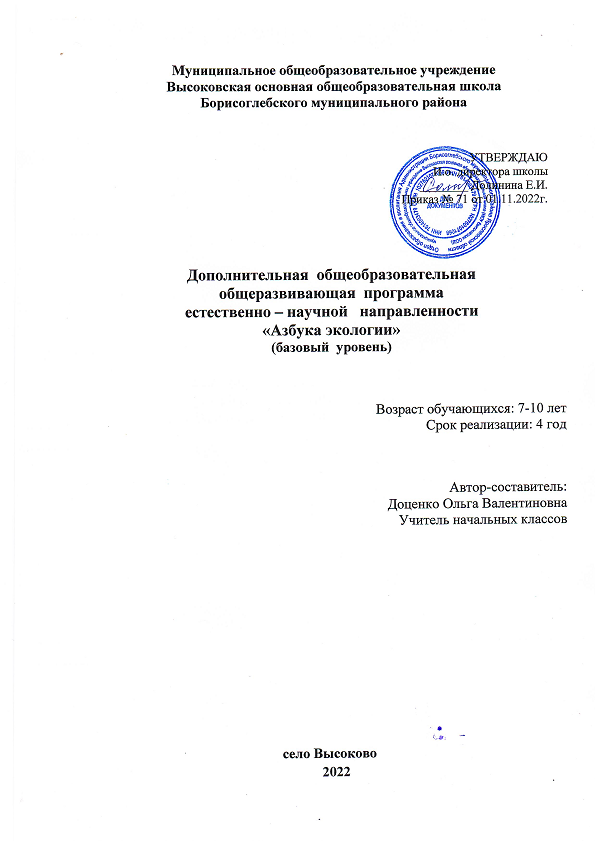 